PIEKARZ – Wyposażenie zakładów piekarskich 2 klDzień dobry!TEMAT: Przygotowanie i dozowanie wody.Temperaturę wody przed mieszaniem zaczynów lub ciasta należy doprowadzić do wymaganego poziomu. Najprostszym rozwiązaniem do przygotowania wody o żądanej temperaturze są urządzenia zwane mieszaczami (zbiornik wyposażony we wskaźnik poziomu, termometr dwa króćce doprowadzające wodę zimną i gorącą z zaworami odcinającymi i króciec z zaworem doprowadzającym wodę do dzieży. Żądaną temperaturę i wielkość porcji uzyskuje się w wyniku ręcznego manipulowania zaworami doprowadzającymi wodę. 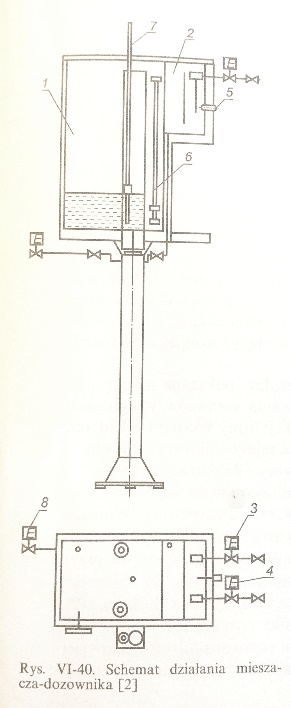 Schemat działania mieszacza- dozownikaUrządzenie składa się z dwóch zbiorników: Głównego (1) – służy do gromadzenia wody i wyposażony jest w odmierzacz wodyW drugim (2)  następuje zmieszanie wody ciepłej i zimnejNa rurach doprowadzających wodę zimną i ciepłą są zawory elektromagnetyczne (3 i 4) sterowane czujnikiem temperatury (5). Przy temperaturze niższej od nastawionej otwiera się odpływ wody gorącej i odwrotnie wyższej dopływ wody zimnej. Odmierzanie porcji wody odbywa się za pomocą sond pojemnościowych, jedna (6) stała na dnie zbiornika a druga ruchoma (7) ustawia się na wysokość słupa wody określającą porcję wody. Po spuszczeniu wody przez elektromagnetyczny zawór (8) następuje samoczynne napełnienie mieszacza-dozownika wodą o określonej temperaturze i żądanej ilości.TEMAT: Przygotowanie oraz dozowanie drożdży i soli.Najczęściej w piekarniach stosuje się drożdże prasowane. Przed użyciem rozdrobnić i rozprowadzić w wodzie nie przekraczającej 30°C co wpływa na: - lepsze rozprowadzenie w zaczynie lub cieście- przyspiesza fermentacjeDrożdże suszone stosuje się awaryjnie – polega na sporządzeniu mieszaniny drożdży, wody i mąki oraz odstawieniu na 50min.W celu lepszego rozprowadzenia soli w cieście i wydzielenia z niej mechanicznych zanieczyszczeń należy rozpuścić ją w wodzie około 30°C a po odstaniu przecedzić lub przefiltrować. 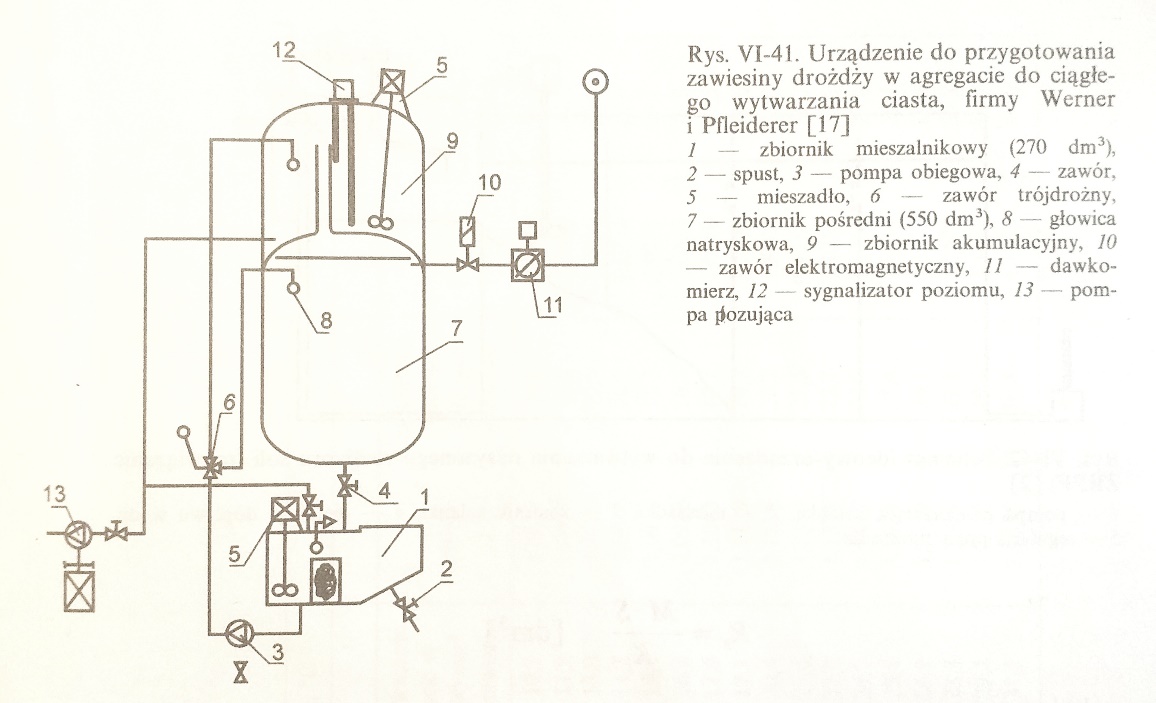 TEMAT: Zasady obsługi urządzeń dozujących.Ogólne zasady eksploatacji do rozpuszczania i dozowania surowców polegają na:-  utrzymaniu sprawności mechanizmów wykonawczych i elementów sterowania,- zapewnieniu czystości napływu surowców do elementów pomiarowych i miejsca przeznaczenia  procesie produkcyjnym,- sprawdzenie funkcjonowania zaworów, szczelność połączeń rurowych, sprawność pomp,- po zakończeniu całą instalację dokładnie przemyć,- postępować zgodnie z dokumentacją załączona do każdego urządzenia.Proszę o przepisanie notatek do zeszytu oraz przerysowanie schematów.Zadanie domowe: Wypisz wady powstające poprzez niestosowanie sporządzania roztworów drożdży i soli. (termin – 6.11.2020 godz 20.00)Zadania przesłane po terminie będą miały obniżoną ocenę.Proszę o przesłanie zaległych prac.PozdrawiamJadwiga Bałchan